St. John Evangelical Lutheran Church		                  Sunday, March 20, 2022229 South Broad Street					      Jersey Shore, PA 17740 					             Third Sunday of Lent570-398-1676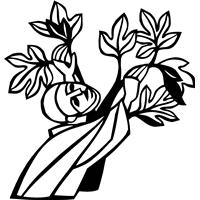 Introduction to the dayThe warnings are plentiful and blunt on the third Sunday in Lent. Cut it out or get cut down! The warnings are accompanied by God’s invitation to attentiveness: “Incline your ear, and come to me; listen, so that you may live.” The landowner’s ultimatum is forestalled by the gardener’s readiness to till the ground one more year. That is good news for all of us. Thanks be to God!SHARING OUR JOYS AND CONCERNSPrelude GatheringThe Holy Spirit calls us together as the people of God.Confession and Forgiveness P : In the name of God, ☩who makes a way in the wilderness,walks with us,and guides us in our pilgrimage.	Amen.Silence is kept for reflection.Holy One,we confess that we have wandered far from you:we have not trusted your promises,we have ignored your prophets in our own day,we have squandered our inheritance of grace,we have failed to recognize you in our midst.Have mercy on us!Forgive us and turn us again to you.Teach us to follow in your ways,assure us again of your love,and help us to love our neighbor.Amen. P:Beloved in Christ,the Word draws near to you,and all who call out to God shall be saved.In Jesus, God comes to you again and againand gathers you under wings of love.In ☩ Jesus’ name, your sins are forgiven.God journeys with you and teaches you how to live in love.Amen.GATHERING SONG:  Glorious Things of You Are Spoken  647Greeting P: The love of God poured into our hearts,the saving grace of Jesus Christ,and the abundant life of the Holy Spiritbe with you all.C: And also, with you.Kyrie  p. 138Prayer of the DayP: Let us pray.Eternal God, your kingdom has broken into our troubled world through the life, death, and resurrection of your Son. Help us to hear your word and obey it, and bring your saving love to fruition in our lives, through Jesus Christ, our Savior and Lord, who lives and reigns with you and the Holy Spirit, one God, now and forever.Amen.The assembly is seated.WordGod speaks to us in scripture reading, preaching, and song.First Reading:  Isaiah 55:1-9To those who have experienced long years in exile, the return to their homeland is a celebration of abundant life. God calls them into an everlasting covenant of love. Those who return to God will enjoy new life and forgiveness, because God’s ways are not our ways. 1Ho, everyone who thirsts,
  come to the waters;
 and you that have no money,
  come, buy and eat!
 Come, buy wine and milk
  without money and without price.
 2Why do you spend your money for that which is not bread,
  and your labor for that which does not satisfy?
 Listen carefully to me, and eat what is good,
  and delight yourselves in rich food.
 3Incline your ear, and come to me;
  listen, so that you may live.
 I will make with you an everlasting covenant,
  my steadfast, sure love for David.
 4See, I made him a witness to the peoples,
  a leader and commander for the peoples.
 5See, you shall call nations that you do not know,
  and nations that do not know you shall run to you,
 because of the Lord your God, the Holy One of Israel,
  for he has glorified you.

 6Seek the Lord while he may be found,
  call upon him while he is near;
 7let the wicked forsake their way,
  and the unrighteous their thoughts;
 let them return to the Lord, that he may have mercy on them,
  and to our God, for he will abundantly pardon.
 8For my thoughts are not your thoughts,
  nor are your ways my ways, says the Lord.
 9For as the heavens are higher than the earth,
  so are my ways higher than your waysL: The word of the Lord.  C: Thanks be to God.Psalm: 63:1-8      1O God, you are my God; eagerly I seek you;
  my soul thirsts for you, my flesh faints for you, as in a dry and weary land where there is no 												water.
 2Therefore I have gazed upon you in your holy place,
  that I might behold your power and your glory.
 3For your steadfast love is better than life itself;
  my lips shall give you praise.
 4So will I bless you as long as I live
  and lift up my hands in your name. 
 5My spirit is content, as with the richest of foods,
  and my mouth praises you with joyful lips,
 6when I remember you upon my bed,
  and meditate on you in the night watches.
 7For you have been my helper,
  and under the shadow of your wings I will rejoice.
 8My whole being clings to you;
  your right hand holds me fast. Second Reading: 1 Corinthians 10:1-13Paul uses images from Hebrew Scriptures and prophecy to speak the truth of Jesus Christ: He is our rock, our water, our food, and our drink. Christ is the living sign of God’s faithfulness.1I do not want you to be unaware, brothers and sisters, that our ancestors were all under the cloud, and all passed through the sea, 2and all were baptized into Moses in the cloud and in the sea, 3and all ate the same spiritual food, 4and all drank the same spiritual drink. For they drank from the spiritual rock that followed them, and the rock was Christ. 5Nevertheless, God was not pleased with most of them, and they were struck down in the wilderness.
  6Now these things occurred as examples for us, so that we might not desire evil as they did. 7Do not become idolaters as some of them did; as it is written, “The people sat down to eat and drink, and they rose up to play.” 8We must not indulge in sexual immorality as some of them did, and twenty-three thousand fell in a single day. 9We must not put Christ to the test, as some of them did, and were destroyed by serpents. 10And do not complain as some of them did, and were destroyed by the destroyer. 11These things happened to them to serve as an example, and they were written down to instruct us, on whom the ends of the ages have come. 12So if you think you are standing, watch out that you do not fall. 13No testing has overtaken you that is not common to everyone. God is faithful, and he will not let you be tested beyond your strength, but with the testing he will also provide the way out so that you may be able to endure it.L: The word of the Lord.     C: Thanks be to God.The assembly stands.Gospel Acclamation 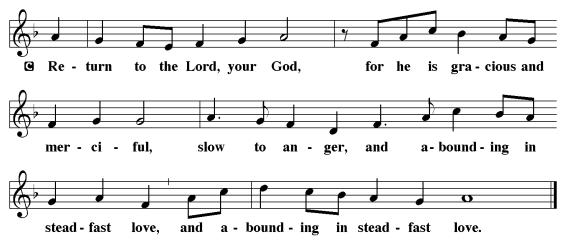 P: The holy gospel according to Luke.C: Glory to you, O Lord.Gospel: Luke 13:1-9Asked about current tragic events, Jesus turns a lesson about whether suffering is deserved into a hard call to obedience. He then tells a parable that holds out hope that the timeline for ultimate judgment will be tempered by patience.1At that very time there were some present who told him about the Galileans whose blood Pilate had mingled with their sacrifices.2[Jesus] asked them, “Do you think that because these Galileans suffered in this way they were worse sinners than all other Galileans?3No, I tell you; but unless you repent, you will all perish as they did. 4Or those eighteen who were killed when the tower of Siloam fell on them—do you think that they were worse offenders than all the others living in Jerusalem? 5No, I tell you; but unless you repent, you will all perish just as they did.”
  6Then he told this parable: “A man had a fig tree planted in his vineyard; and he came looking for fruit on it and found none. 7So he said to the gardener, ‘See here! For three years I have come looking for fruit on this fig tree, and still I find none. Cut it down! Why should it be wasting the soil?’ 8He replied, ‘Sir, let it alone for one more year, until I dig around it and put manure on it. 9If it bears fruit next year, well and good; but if not, you can cut it down.’ ”P: The gospel of the Lord.C: Praise to you, O Christ.The assembly is seated.Sermon Hymn of the Day:  Rock of Ages  623THE NICENE CREEDWe believe in one God, 	the Father, the Almighty, 	maker of heaven and earth, 	of all that is, seen and unseen. We believe in one Lord, Jesus Christ,  	the only Son of God, 	eternally begotten of the Father, 	 God from God, Light from Light, 	 true God from true God,  	begotten, not made,  	of one Being with the Father; 	 through him all things were made.  For us and for our salvation  	he came down from heaven,  	was incarnate of the Holy Spirit and the virgin Mary  	and became truly human. 	 For our sake he was crucified under Pontius Pilate; 	 he suffered death and was buried. 	 On the third day he rose again 	 in accordance with the scriptures; 	 he ascended into heaven 	 and is seated at the right hand of the Father. 	 He will come again in glory to judge the living and the dead, 	 and his kingdom will have no end. We believe in the Holy Spirit, the Lord, the giver of life,  	who proceeds from the Father and the Son,*  	who with the Father and the Son is worshiped and glorified,  	who has spoken through the prophets.  	We believe in one holy catholic and apostolic church.  	We acknowledge one baptism for the forgiveness of sins. 	 We look for the resurrection of the dead, 	 and the life of the world to come. Amen. Prayers of IntercessionA:  Drawn close to the heart of God, we offer these prayers for the church, the world, and all who are in need.	A brief silence.We pray for the church around the world in all its forms: for pastors, deacons, bishops, chaplains, and mission developers; for church councils, committee chairs, and all lay ministry leaders; for congregations that contemplate difficult decisions about the future of their ministry. Merciful God,C:  receive our prayer.A:  For the health of this planet and the well-being of its creatures: for lands impacted by droughts and at risk of wildfires; for fig trees and vineyards that produce fruit for our nourishment and delight; for animal habitats threatened by climate change. Merciful God,C:  receive our prayer.A:  For those called into positions of civic responsibility: for judges, attorneys, and court administrators tasked with uncovering truth and delivering justice; for activists and community leaders who cast a vision of a more compassionate and equitable society. Merciful God,C:  receive our prayer.For those who call upon you for mercy: for all who live in poverty and experience hunger; for any who feel tested beyond their strength; for those who are hospitalized or near death, and for all in need of healing (especially). Merciful God,receive our prayer.A:  For the advocacy efforts of this congregation: for those whose faith leads them to speak difficult truths and engage in difficult conversations with policymakers; for those who promote mercy over vengeance or retaliation. Merciful God,C:  receive our prayer.	Here other intercessions may be offered.A:  God of grace, we uplift the Young Adult Global Mission ministry as young people around the ELCA discern the opportunity to serve Christ for a year to our companion churches and organizations around the world.  Guide their thinking and may these young folks be bold in their witness to Jesus Christ as they use their gifts to be God’s Work using their hands.  Merciful God,  C:  hear our prayer.  A:  For those whose earthly journeys have ended, we give thanks. With (names and) all the saints, we praise you for the forgiveness of sins, the resurrection of the body, and the life everlasting. Merciful God,C:  receive our prayer.P:  Accept the prayers we bring, O God, on behalf of a world in need, for the sake of Jesus Christ.		Amen.The assembly is seated.  Responding in LoveOur Offerings This is our response to God's grace.	Our Offering of Music CHOIR ANTHEM   On Our KneesThe assembly stands.OFFERTORY Create in me a clean heart, O God, and renew a right spirit with me.Cast me not away from your presence and take not your Holy Spirit from me.Restore to me the joy of your salvation, and uphold me with your free Spirit.Offering PrayerA:  Extravagant God,you have blessed us with the fullness of creation.Now we gather at your feastwhere you offer us the food that satisfies.Take and use what we offer here, come among us,and feed us with the body and blood of Christ,in whose name we pray.    Amen.gREAT THANKSGIVING  p.144  (in the beginning of the hymnal)	Dialogue	Preface by the Pastor	Holy Holy HolyThanksgiving at the Table	Words of InstitutionHoly God, our living Water and our merciful Guide, together with rivers and seas, wells and springs we bless and magnify you. You led your people Israel through the desert, and provided them water from the rock. We praise you for Christ, our Rock and our Water, who joined us in our desert, pouring out his life for the world. In the night in which he was betrayed, our Lord Jesus took bread, and gave thanks; broke it, and gave it to his disciples, saying: Take and eat; this is my body, given for you.Do this for the remembrance of me. Again, after supper, he took the cup, gave thanks,and gave it for all to drink, saying: This cup is the new covenant in my blood,shed for you and for all people for the forgiveness of sin. Do this for the remembrance of me. Remembering, therefore, his life, death, and resurrection, we await your salvation for all this thirsty world. Pour out your Spirit on this holy food and on all the baptized gathered for this feast:wash away our sin, that we may be revived for our journey by the love of Christ. Through him all glory and honor is yours, Almighty Father, with the Holy Spirit, in your holy Church, both now and forever.    AmenLord's PrayerOur Father, who art in heaven,hallowed be thy name,thy kingdom come,thy will be done,on earth as it is in heaven.Give us this day our daily bread;and forgive us our trespasses,as we forgive thosewho trespass against us;and lead us not into temptation,but deliver us from evil.For thine is the kingdom,and the power, and the glory,forever and ever. Amen.Invitation to Communion P: Here is food and drink for the journey.    Take and be filled.CommunionWhen giving the bread and cup, the communion ministers sayThe body of Christ, given for you.The blood of Christ, shed for you.and each person may respond    Amen.Communion Song   Lamb of God You Take Away  p.146Song after Communion    Jesus, Remember Me Jesus, remember me when you come into your kingdom.
Jesus, remember me when you come into your kingdom.	The assembly stands.Prayer after CommunionA:  Blessed Jesus,in this rich meal of grace,you have fed us with your body, the bread of life.Now send us forth to bear your life-giving hopeto a world in need.     Amen.SendingGod blesses us and sends us in mission to the world.Blessing You are children of God,anointed with the oil of gladnessand strengthened for the journey.Almighty God,motherly, majestic, and mighty,☩ bless you this day and always.     Amen.Sending Song:  Come To Me All Pilgrims Thirsty  777   verses 1-4 DismissalP:  Go in peace. Jesus meets you on the way.C:  Thanks be to God.AnnouncementsWe welcome our visitors and ask that you sign a Visitor Attendance and Holy Communion Card that is located in the pew rack. We ask that cards be returned via the offering plate during the receiving of the offering. We practice “open Communion” here at St. John meaning that all who believe in the “real presence” of Christ are welcomed to receive the Sacrament of Holy Communion. We offer two choices for Holy Communion, wine or grape juice. Those worshipers desiring grape juice are asked at the communion rail to place their right hand over their heart after receiving “The Body of Christ”. Remember in prayer:  Rowan Aldridge, Dave Barner, Mary Bower, Mike Cervinsky, Agnes Cryder, Don Delaney, Mary Ellen Dougherty, Charlie Dunne, William Greene, Fred Hoffer, Mick Miller, David Mitchell, Jean Ann Snyder, John Truax, and all of our shut-ins; the safety of our military troops around the world (Mark Baier, Isaac Boring, Jake Cordrey, Ben Cramer, Patrick Hamlin, Paul Laidacker, Kenny Leitch, Steven Moore, Maddison Myers, Tyler O’Neal, Adam Shaffer, Richie Speicher, Aaron Stabley, Paul St. James, Jenna White); Family Promise. Bishop Eaton, our Presiding Bishop; and Bishop Collins, Bishop of the Upper Susquehanna Synod. For our Companion Synod in Liberia and Ansbach-Wurzburg, Germany.Special thanks to today’s helpers: Lector –Shane Snyder;  Assisting Ministers –Gary Johnson and Karen Aucker;  Head Usher –Jim Ely; Teller –Max Dincher;  Bulletin Sponsor – Betty Allen; Children’s Church –Cathy Eisner.Next week’s helpers:  Lector –Deb Heydrich;  Assisting Ministers – Joyce Braucht and Carl Schaefer;  Head Usher –Jim Ely; Teller –Max Dincher;  Bulletin Sponsor – Betty Allen;  Children’s Church – Holly Dittmer;  Flowers – Barners.The altar flowers are given in memory of loved ones by Connie Barker.The Sanctuary Candle is given to the glory of God by Gary and Gina Johnson.Sponsors for the bulletin at $17 per week are needed!  The sign-up sheet is in the downstairs hallway opposite Pastor’s office. The Lutheran Church Women’s Prayer Chain is a vital ministry of St. John Lutheran.  Anyone in need of prayers is asked to contact any of the following persons: Gloria Ely – 570-873-3597    Sarah Davidson - 570-398-0659   Joyce Braucht - 570-398-28Lent Services		Note the change. We will meet in-person at 6:30 pmLent 3 at Garman – Tuesday, March 22, “The Day Alone”Lent 4 at St. John – Tuesday, March 29, “Ministry”Lent 5 at Garman – Tuesday, April 5, “Confession and Communion”Pastors Shumway and Aucker will be covering the book: Life Together by Dietrich Bonhoeffer. Life Together is a theme that I have been hearing a lot as congregations struggle to meet in-person in the midst of the pandemic. A copy of the book is available from either Pastor or in the tower at St. John. Donations for the books are appreciated.Palm Sunday – Sunday, April 10, 9:30 a.m. St. John Sanctuary Maundy Thursday, April 14, 7:00 p.m., St. John SanctuaryGood Friday, April 15, 7:00 p.m., St. James Lutheran, “Stations of the Cross”Easter Sunrise, April 17, 6:00 a.m. with Fairplay Brass and breakfast, and 9:30 a.m., St. John Sanctuary.Just a reminder: The deadline for applications to Camp Mt. Luther is April 15 which is not that far away. If you are an active youth of St. John, we encourage you to attend Camp Mt. Luther. Applications are available in the church office. Applications MUST be returned to the church office by April 10.  YOUTH EVENT !!! Next Monday, March 28 at 6:00 p.m.  Budgeting with Bob Dittmer.Cathy Eisner / Youth are in need of 20 empty egg cartons by April 10. Please save, gather, bring them in !!Volunteers are needed for the Palm Sunday Passion Reading. Leave Pastor know if you can read.Needed for the reading of the Passion of our Lord Jesus Christ on April 10.Serving-maidPeterFirst ChallengerSecond ChallengerJesus PilateCenturion 		THIS WEEK’S EVENTS		   Sunday, March 20, 2022					3rd  Sunday of Lent            	9:30 a.m. Sunday School Starts					9:30 a.m. Nave Worship Service 		Christian Ed meeting after worship	11:33 a.m.  SPRING 	equinox !!	2:00 p.m.  Catechism  - Chapters 10 & 11Monday, March 21, 2022	7:00 p.m. Youth Committee MeetingTuesday, March 22, 2022	6:30 p.m. Lent 3 at Garman “The Day Alone”Wednesday, March 23, 2022						10:00 a.m. Trinity Episcopal Worship	6:30 p.m.  Choir RehearsalSunday, March 27, 2022					4th Sunday of Lent	9:30 a.m. Sunday School Starts					9:30 a.m. Nave Worship Service  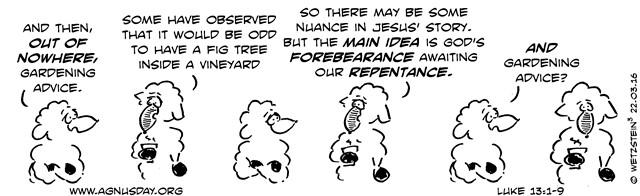 Mr. Dutch Rinker, Authorized Lay Worship Leader at Zion Lutheran in Renovo has completed three years of classes and internship and has been approved by the USS Synod Candidacy Committee for ordination. His current plans are to be ordained at Zion Lutheran Church in Renovo on Saturday, April 9, at 2:00 pm.